APPLICATION FOR ASSESSMENT OF PROFESSIONAL COMPETENCE THROUGH RECIPROCITYName (in full):  _________________________________________________________	__________________________________________________________Postal Address:	__________________________________________________________	________________________________________________________Contact Details:  Tel: ___________________ Mobile: ________________ Fax _______________	Email _________________Membership of IQSSL (if any):Grade of Membership*:  Graduate/Technical/Registered/Probationary/StudentDate Admitted: ________________________Details of Reciprocity:Name of the Institute:	AIQS 	NZIQS  		Grade of Membership:	Associate/Member*		Fellow 		Date Admitted:  ____________________ CPDs attended, special noteworthy assignments, presentations, achievements or activities (If space is inadequate, you may use additional paper referring to this heading): _____________________________________________________________________________________________________________________________________________________________________________________________________________________________________________APC Test Fees**I am enclosing herewith the cheque bearing no: ……………………. in the amount of Rs. …………………………… being fees for processing and registration for the APC test.Signature: __________________________________Name: _____________________________________Date: ___________________________INSTITUTE OF QUANTITY SURVEYORS, SRI LANKAINCORPORATED BY AN ACT OF PARLIAMENT ( ACT NO. 20/2007)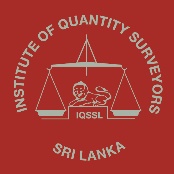 The Professional Centre, 2nd Floor, No.275/75, Prof. Stanley Wijesundara Mawatha, Colombo 07.Tele/Fax – +94-112 595570, E-mail. iqssl@sltnet.lk.  Web: www.iqssl.lk